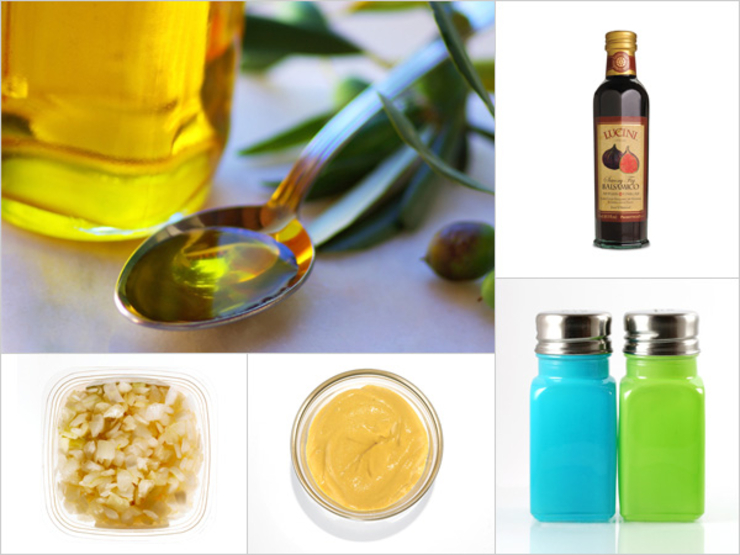 Basic BalsamicAs an everyday dressing, this one is tops. Whisk together the vinegar and mustard until it’s well combined; then, slowly whisk in the olive oil until it’s emulsified. (You’ll know when it’s lighter in color and mixed well.) Whisk in your onion or shallot, and season with salt and pepper.2 Tbsp balsamic, cherry, or fig balsamic (Lucini) vinegar2 tsp Dijon mustard5 to 6 Tbsp extra virgin olive oil2 Tbsp finely chopped shallot or sweet onionFrom the kitchen of Lori Powellx 15 for 40-60 people